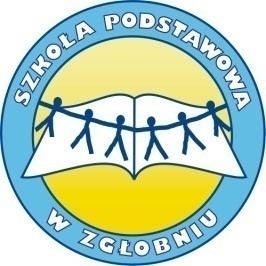 Zgłobień, 04.03.2014 r. Szanowni Państwo !         Zgodnie z Art. 14 ust 3. Ustawy o systemie oświaty „Dziecko w wieku 5 lat jest obowiązane odbyć roczne przygotowanie przedszkolne w przedszkolu, oddziale przedszkolnym zorganizowanym w szkole podstawowej lub w innej formie wychowania przedszkolnego”          Od 01.09.2014 r. obowiązkiem tym zostaną objęte ;  dzieci urodzone w roku 2009 r. oraz dzieci urodzone pomiędzy 01 lipca 2008 r. a 31 grudnia 2008 r. *( *- z wyjątkiem  dzieci , które na wniosek Rodziców rozpoczną naukę w kl. I )         W związku z tym od 03 marca – 21 marca br. w naszej szkole trwają zapisy dzieci .        Zapraszam na spotkanie informacyjne w dniu 25 marca 2013 ( wtorek ) o godzinie 17.30 poświęcone : Omówieniu zagadnień formalnych dotyczących realizacji obowiązku przygotowania przedszkolnego przez Państwa dziecko w Szkole Podstawowej w Zgłobniu Prezentacji zasad organizacji zajęć , bazy i warunków w jakich zapewnia się dzieciom realizację obowiązku przygotowania przedszkolnego Na spotkaniu będą obecni nauczyciele wychowania przedszkolnego . Pragnę przypomnieć , iż zapisy dzieci trwają do 21.03.( piątek ). Karty zgłoszeń można odbierać w szkole są także dostępne na naszej stronie internetowej ; www.spzglobien.pl ( w dziale 6-LATKI).Miejsce  spotkania  :  sala  oddziału  zerowego w SP w Zgłobniu  Z poważaniem : /-/ Bartłomiej  Wisz  dyrektor Szkoły Podstawowej w Zgłobniu Szkoła Podstawowa w Zgłobniu36-046 Zgłobień 71017 8506575, faks 017 8716025www.sp.zglobien.pl sp.zglobien@boguchwala.pl